*MKCRX00JV7ZW* 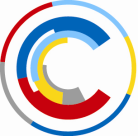 Ministerstvo kulturyMaltézské náměstí 471/1							Telefon: 257 085 111118 11 Praha 1								Fax: 	224 318 155										E-mail:	epodatelna@mkcr.cz Národní památkový ústavIng. arch. Naděžda Goryczkovágenerální ředitelkaValdštejnské nám. 162/3118 00 Praha 1Váš dopis značky			Naše značka		Vyřizuje/linka		V Praze dne: 4.4.2023Ministerstvo kultury, Maltézské nám. 471/1, Praha l, jako správní orgán příslušný podle § 14m odst. 1 písm. b) zákona č. 218/2000 Sb., o rozpočtových pravidlech a o změně některých souvisejících zákonů (rozpočtová pravidla), v platném znění, vydává ve věci žádosti o poskytnutí dotace z programu ISO II/B – Evidence a dokumentace movitého kulturního dědictví, již podal Národní památkový ústav se sídlem Valdštejnské náměstí 162/3, 118 00 Praha 1, IČ: 75032333, toto rozhodnutí.R O Z H O D N U T ÍMinisterstvo kultury, Maltézské nám. 471/1, Praha l, jako správní orgán příslušný podle § 14m odst. 1 písm. b) zákona č. 218/2000 Sb., o rozpočtových pravidlech a o změně některých souvisejících zákonů (rozpočtová pravidla), v platném znění, rozhodlo ve věci žádosti o poskytnutí dotace z programu ISO II/B – Evidence a dokumentace movitého kulturního dědictví, již podal Národní památkový ústav se sídlem Valdštejnské náměstí 162/3, 118 00 Praha 1, IČ: 75032333, ta k t o:Žádost se podle § 14m odst. 1 písm. b) zákona č. 218/2000 Sb., o rozpočtových pravidlech a o změně některých souvisejících zákonů (rozpočtová pravidla), v platném znění,  z a m í t á.OdůvodněníMinisterstvo kultury podle § 14j zákona č. 218/2000 Sb., o rozpočtových pravidlech a o změně některých souvisejících zákonů (rozpočtová pravidla), v platném znění, zveřejnilo výzvu k podávání žádostí o poskytnutí dotace v programu Integrovaný systém ochrany movitého kulturního dědictví II, podprogram B – Evidence a dokumentace movitého kulturního dědictví. Tato výzva byla zveřejněna na webových stránkách Ministerstva kultury coby poskytovatele dne 13. 9. 2022 a její obsah byl v souladu s § 14j odst. 1 věta druhá rozpočtových pravidel přístupný po dobu alespoň 30 dnů. Národní památkový ústav se sídlem Valdštejnské náměstí 162/3, 118 00 Praha 1, IČ: 75032333 (dále jen „žadatel“) podal ve lhůtě stanovené v uvedené výzvě žádost o dotaci pro územní odborné pracoviště středních Čech v Praze. Ministerstvo kultury posoudilo žádost a na základě doporučení příslušné odborné komise dospělo k závěru, že na realizaci projektu neposkytne dotaci.  Ministerstvo kultury se rozhodlo podpořit projekty, které lépe naplňují hodnotící kritéria programu.Ministerstvo kultury tedy muselo žádost zamítnout, jak to předpokládá § 14m odst. 1 písm. b) rozpočtových pravidel. PoučeníProti tomuto rozhodnutí není podle § 14q odst. 2 zákona č. 218/2000 Sb., o rozpočtových pravidlech a o změně některých souvisejících zákonů (rozpočtová pravidla), v platném znění, přípustné odvolání ani rozklad. Toto rozhodnutí nabývá právní moci dnem jeho doručení příjemci.       	ředitel Odboru muzeí a galerií					                v zastoupení PhDr. Jan Holovský, Ph.D.MK 22733/2023 OMGKubínová Eržika Mgr. Ph.D. / 452